
Individual Book Assignment		_______/50 process points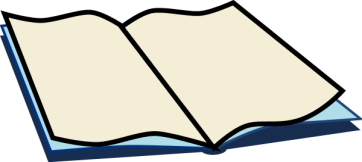 Review = _____ /20 points
Response = _____/15 points
Vocab = _____/15 pointsReview instructions:Now that you have read your book, write a review on the SHS library catalog. To do this, you need to:1. Go to the Skyline Library Catalog (if the link doesn’t work, just go to Skyline’s library website via the school’s website) and login*. To do this: 2. In the catalog, in the upper right corner of the page, click on “Login”.3. Your User Name is your ASB number without the zeros at the beginning.4. Your Password is your last name.5. The catalogue will open up with a search box.6. Type in the title of the book you read and click on the title from the list.7. In this new screen, click on the “Reviews” tab in the upper right.8.  Then, click on the “Add Review” icon.9.  CONTENT: Rate the book with stars (1- 5), and then write a 7-8 sentence review in the “comments below” box.  Writing this part of your review is required and this is how you will gain points in English class.  Your review, at the least, should contain a one or two sentence explanation of what the book is about (not giving away too much as these will be reviews that can been seen by anyone who potentially wants to check the book out from Skyline’s library) and last least two sentences that explain what you thought of the book.  Avoid phrases like “I liked it because it was a good story” or other such superficial explanations. Graded on specificity, attentiveness to detail, and actual knowledge of the story. 10. Then click on “save”.11. You will be able to see your reviews on the catalog once Ms. Bacon has approved them and has assessed your review for points.* if you cannot login, see Ms. Bacon in the library for helpResponding to Literature After reading your selection, fill in the following sentence stemsIndividual Vocabulary ListAcceptable electronic resources are: merriam-webster.com, dictionary.com. You may use a print version of a dictionary as well. 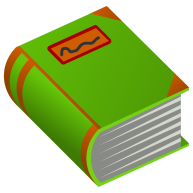 
After reading ______________________________________________________________________________By ______________________________________________________I noticedA question I have isI wonder whyI began to think ofIt seems likeI’m not sureI know the feelingI loved the wayI realizedI was surprisedIf I wereI discoveredWord PageWhat I think the word MeansDictionary DefinitionWord PageWhat I think the word MeansDictionary Definition